PODZIĘKOWANIEAgencji Restrukturyzacji i Modernizacji Rolnictwa w Częstochowie za podarowanie sprzętu komputerowego dzieciom z Gminnego Przedszkola w Widzowie Dyrektor i  Nauczyciele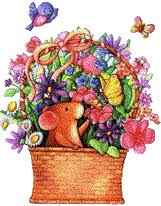 